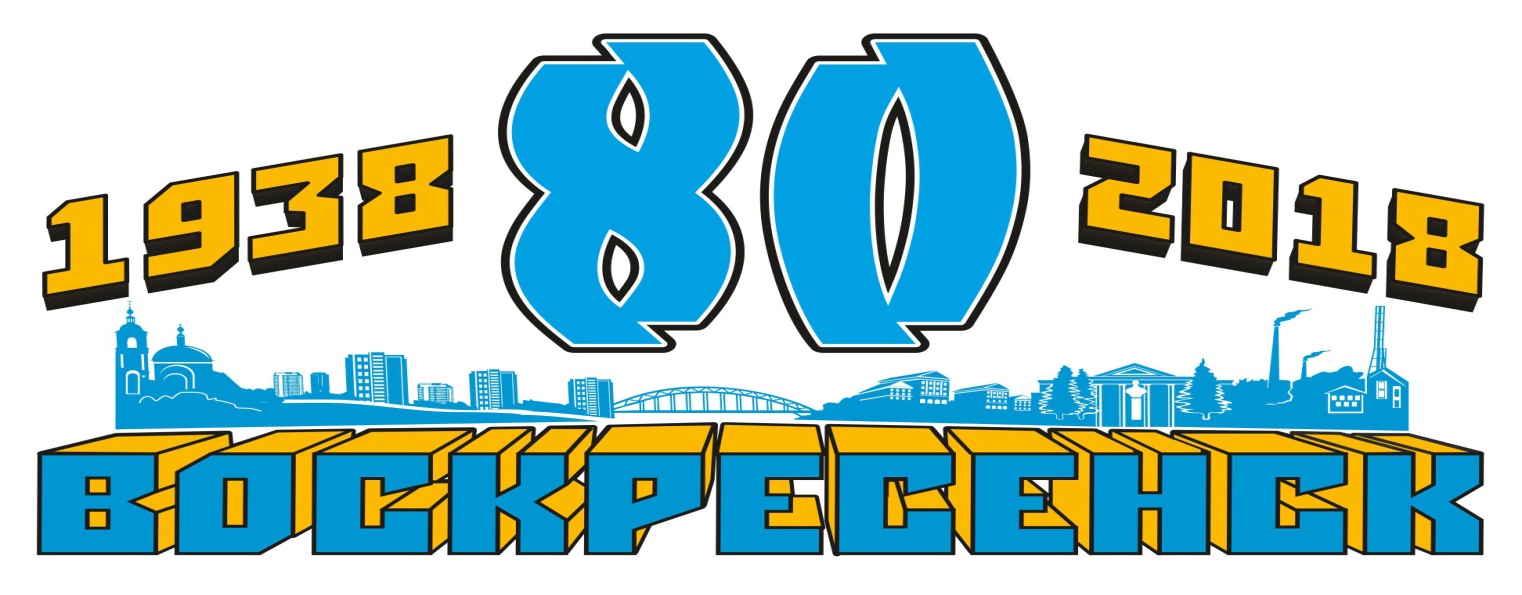 Дорогие воскресенцы!Приглашаем Вас принять участие в телевизионном конкурсе видеоклипов «Город будущего»	К участию в конкурсе приглашаются все желающие без ограничения возраста.	Конкурс будет оцениваться по трем возрастным группам:- школьники- студенты и молодежь до 25 лет- взрослые от 25 лет и старшеЭтот конкурс должен стать воплощением фантазии участника о Воскресенске будущего. Его представление о городе через 10, 20, 50, 100 лет. Запись должна быть произведена самим участником на видеокамеру или сделана на компьютере, с помощью различных программ: Adobe Premiere,  Sony Vegas, Windows movie maker и др.Работа будет демонстрироваться в эфире кабельного телевидения задолго до самого праздника. 	Во время праздника все работы будут демонстрироваться на большом телеэкране на одной из праздничных площадок города в течение всего дня.Жанры:- Короткометражный фильм- Фотоклип (видеопроект на основе фотографии)- Анимация- Видеорепортаж- ВидеоклипПродолжительность каждой работы не более 10 мин.С 1 апреля по 30 мая 2018 года пройдут предварительные показы по кабельному телевидению. В это же время будут подводиться итоги конкурса. 10 июня 2018 года – показ работ и награждение победителей.Условия участия:Обязательным условием участия в конкурсе является подача заявки в Штаб конкурсных программ по установленной форме до 20 апреля 2018 года по электронной почте: vosdk2018@mail.ru с пометкой «ГОРОД БУДУЩЕГО» или по адресу: г.Воскресенск, пл. Ленина, д. 1, Дворец культуры «Химик» им. Н.И.Докторова Телефон для связи: 442-56-00, 442-01-21К участию в конкурсных программах допускаются только официально зарегистрированные в штабе участники!Победители, занявшие 1, 2 и 3 места, будут награждены Дипломами и призами. Остальные участники получат Дипломы участников и сувениры.ЗАЯВКАна участие в телевизионном конкурсе видеоклипов «Город будущего»Ф.И.О. участника, контактный телефон, электронный адрес_______________________________       ______________________________________________________________________________________________________________________________________________________________________________________________________________________________________________________Возраст участника_________________________________________________________________Жанр___________________________________________________________________________Название работы _________________________________________________________________________________________________________________________________________________________________________________________________________________________________Продолжительность_______________________________________________________________Подпись_______________					Дата подачи заявки___________________